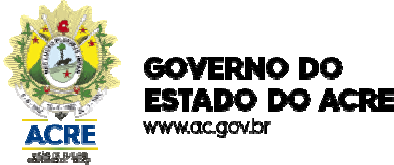 PROCESSO SELETIVO SIMPLIFICADO Nº 013/2022 – ITINERÁRIO V BOLSA PROFESSOR TUTORANEXO III REQUERIMENTO PARA RECURSO 	 – Acre,	de	de 2022.Assinatura do candidatoINSTRUCÕES:Somente serão analisados pela Comissão do Processo Seletivo os recursos protocolados dentro dos prazos previstos e formulados de acordo com as normas estabelecidas no item 13 deste Edital.IDENTIFICAÇÃO PESSOALIDENTIFICAÇÃO PESSOALIDENTIFICAÇÃO PESSOALNOME:DATA DE NASCIMENTO:DATA DE NASCIMENTO:CPF:RG:RG:CARGO A QUE CONCORRE:CARGO A QUE CONCORRE:CARGO A QUE CONCORRE:MUNICÍPIO AO CARGO QUE CONCORRE:MUNICÍPIO AO CARGO QUE CONCORRE:CARGA HORÁRIA:FORMAÇÃO:FORMAÇÃO:FORMAÇÃO:(	) pontuação atingida pelo candidato O PRESENTE RECURSO REFERE-SE A:	(	) desclassificação do candidato(	) eliminação do candidato (	) outros(	) pontuação atingida pelo candidato O PRESENTE RECURSO REFERE-SE A:	(	) desclassificação do candidato(	) eliminação do candidato (	) outros(	) pontuação atingida pelo candidato O PRESENTE RECURSO REFERE-SE A:	(	) desclassificação do candidato(	) eliminação do candidato (	) outrosJUSTIFICATIVA DO CANDIDATOJUSTIFICATIVA DO CANDIDATOJUSTIFICATIVA DO CANDIDATO